AGENDA FOR AUPA BOARD MEETING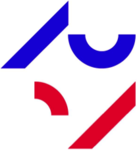 TIME: May 22 4-6 pmLOCATION: Meeting Room 1, Dale’s BuildingGUESTS: Helene and WilliamWelcome FormalitiesElection of ChairmanApproval of minutes from last meetingFocus for the next year (invited: Helene and William)Revision of strategy: (invited: Helene and William)Facebook procedure (invited: Helene and William)Updates and follow-upsfrom local associations based on emailsJoint Action evaluationMeeting schedule“A Guide for International Academic Staff” – mail from Nina (8/5-17)“Ombudsmand” case, BSSWebsite – news section Meetings with the PhD school leadersApril 18May 17AOB